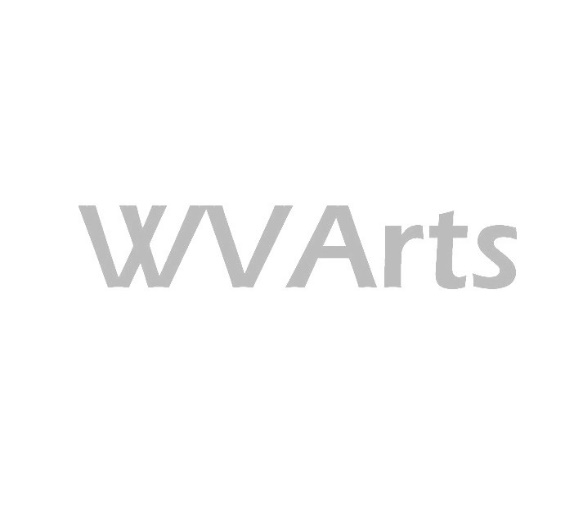 Welcome,This template explains how to convert unused rural school houses/community buildings into art, literacy and tutoring stations and provides details about how you may set this program up in your community. WVArts and Studio Appalachia have also been in partnership with Montgomery Floyd Regional Libraries and Literacy Volunteers in the New River Valley area of Virginia.  Please contact studioappal@gmail.com with questions.       Art3 Standing Easels @http://www.displays2go.com/P-22075/Wooden-Lyre-Easel-for-Displaying-Artwork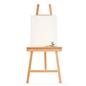 3 Anco Bilt Desktop Easels @http://www.ebay.com/ 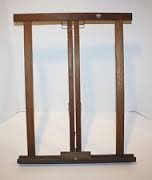 Tempera Cake and Palette storage rack set http://www.amazon.com/Jack-Richeson-Tempera-Palette-Palettes/dp/B003U6P786/ref=sr_1_1?ie=UTF8&qid=1442444702&sr=8-1&keywords=Tempera+Cake+and+Palette+storage+rack+set Desk lamp @ Target or Wal MartOnline Classroom @ https://classroom.google.com/h Literacy"Little Libraries” outreach for Pilot School House
"features donated books or withdrawn library books that can be taken 
by visitors and do not have to be returned".
Contact MFRL @  http://www.mfrl.org/ 
http://www.mfrl.org/contact.php
Pilot  School is also supported by
Literacy Volunteers of the New River Valley
and the New River Public Library Cooperative.
http://www.lvnrv.org
http://www.mfrl.org/nrplcoop.phpTutoring*Tutoring may be accomplished with local Community College student volunteers as well               Create an online classroom @ https://sites.google.com/site/westernvirginiaarts/ 